Online Harvest Survey page 1: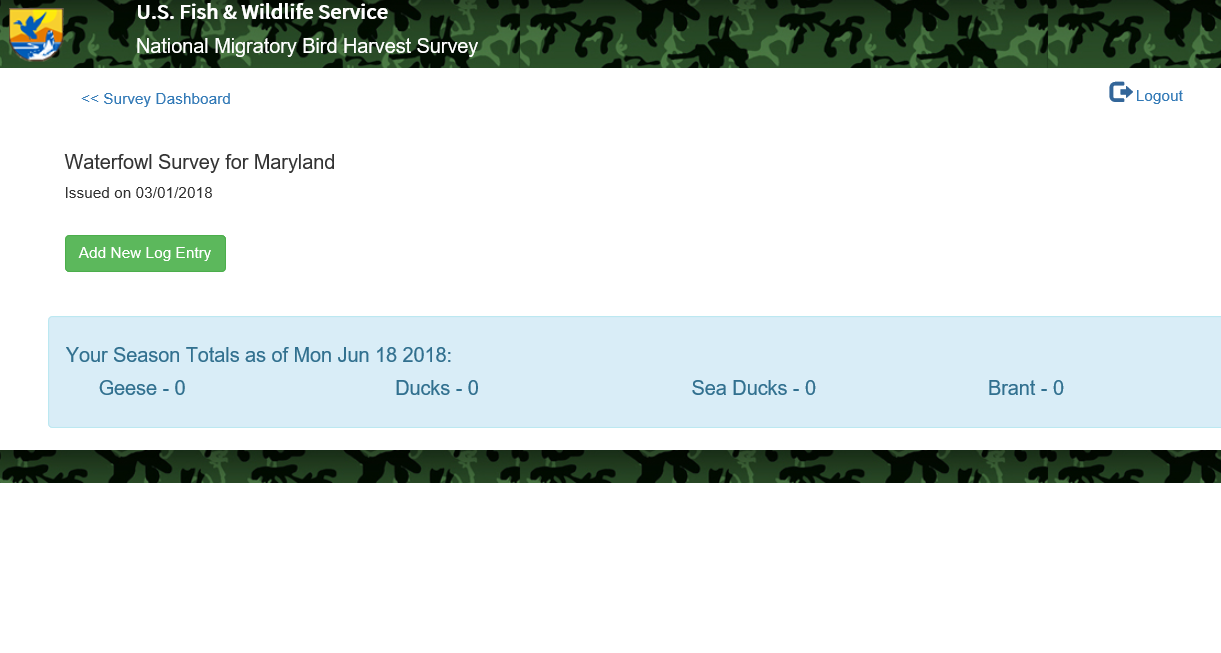 Online Harvest Survey page 2: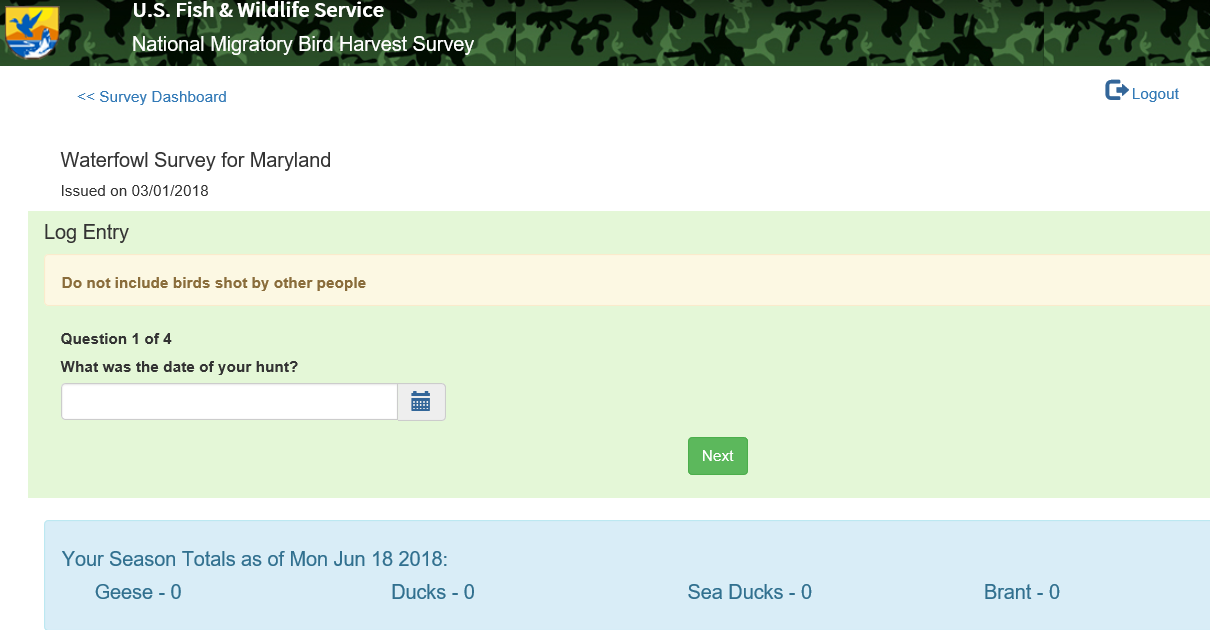 Online Harvest Survey page 3: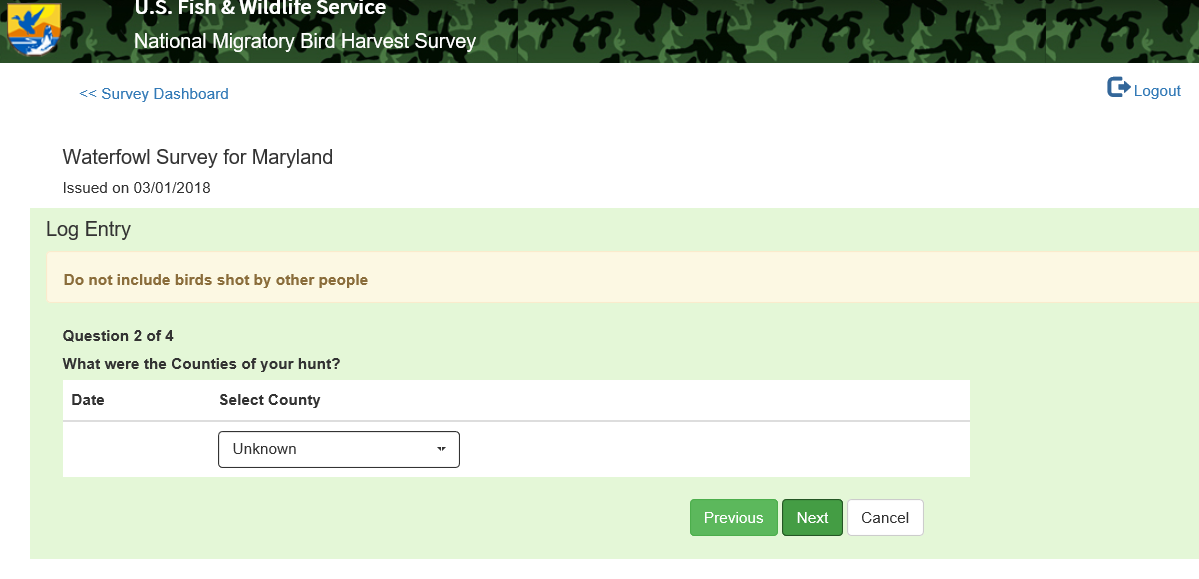 Online Harvest Survey page 4: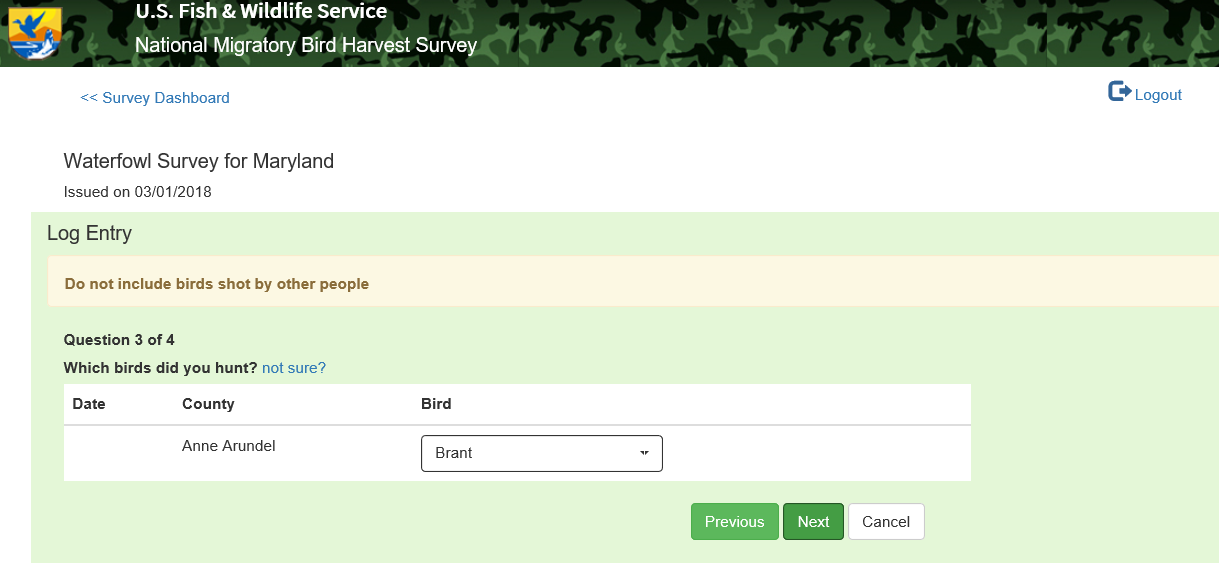 Online Harvest Survey page 5: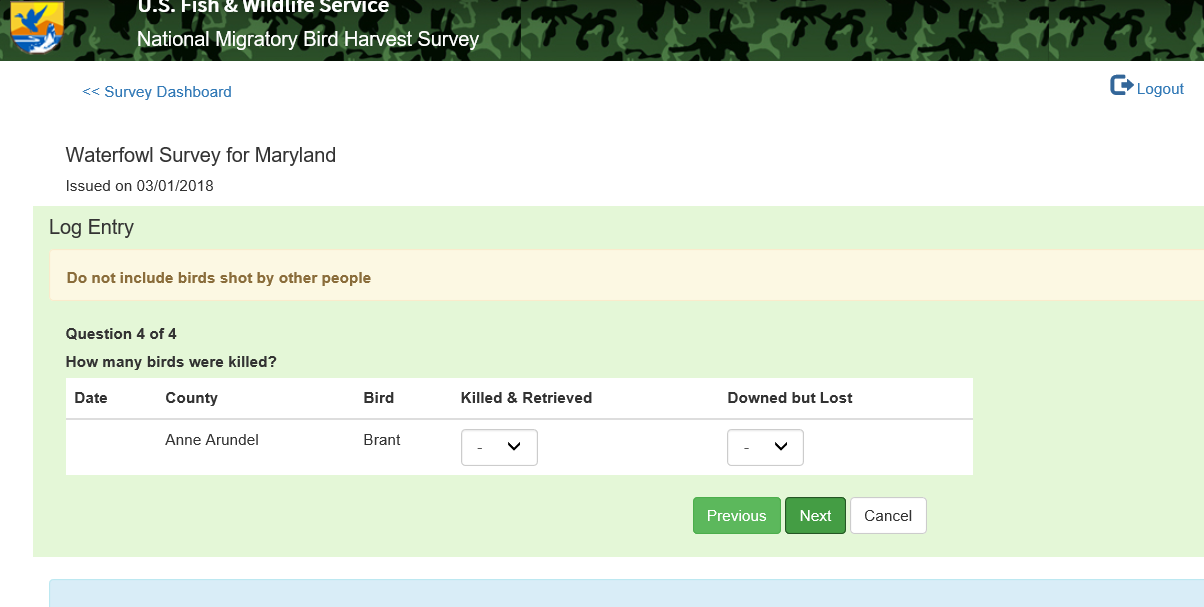 Online Harvest Survey page 6: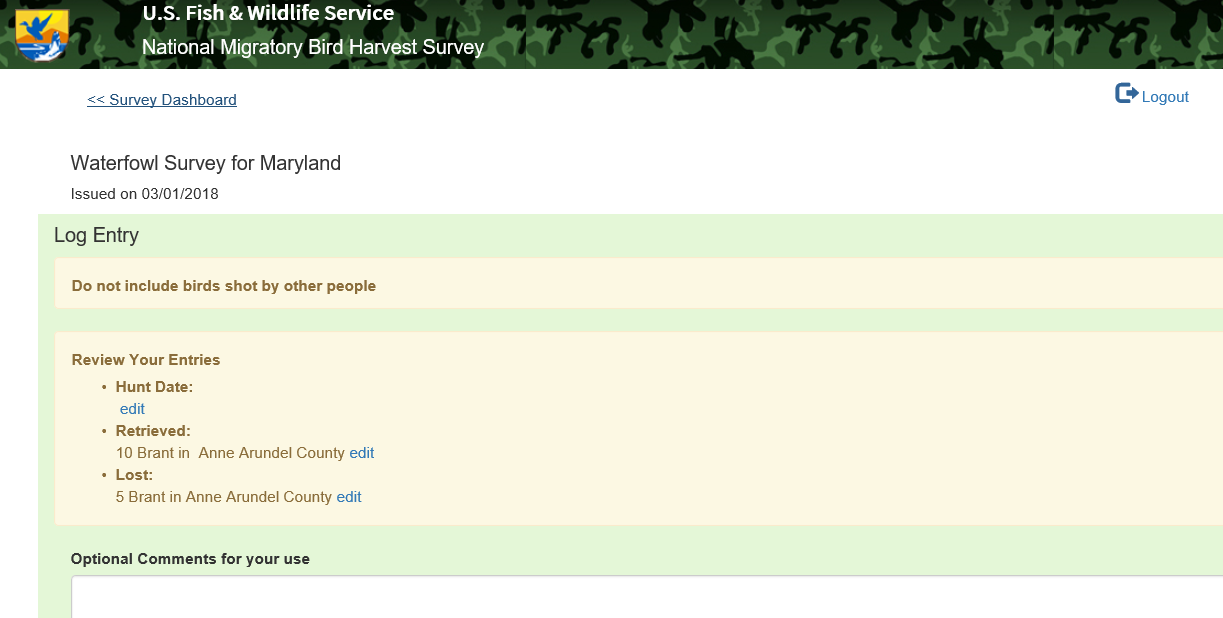 